GRAAD 9 					AFRIKAANS EERSTE ADDISIONELE TAALJAKKALS NOOI OOIVAAR VIR ETE.                          Oorvertel deur Wendy Maartens 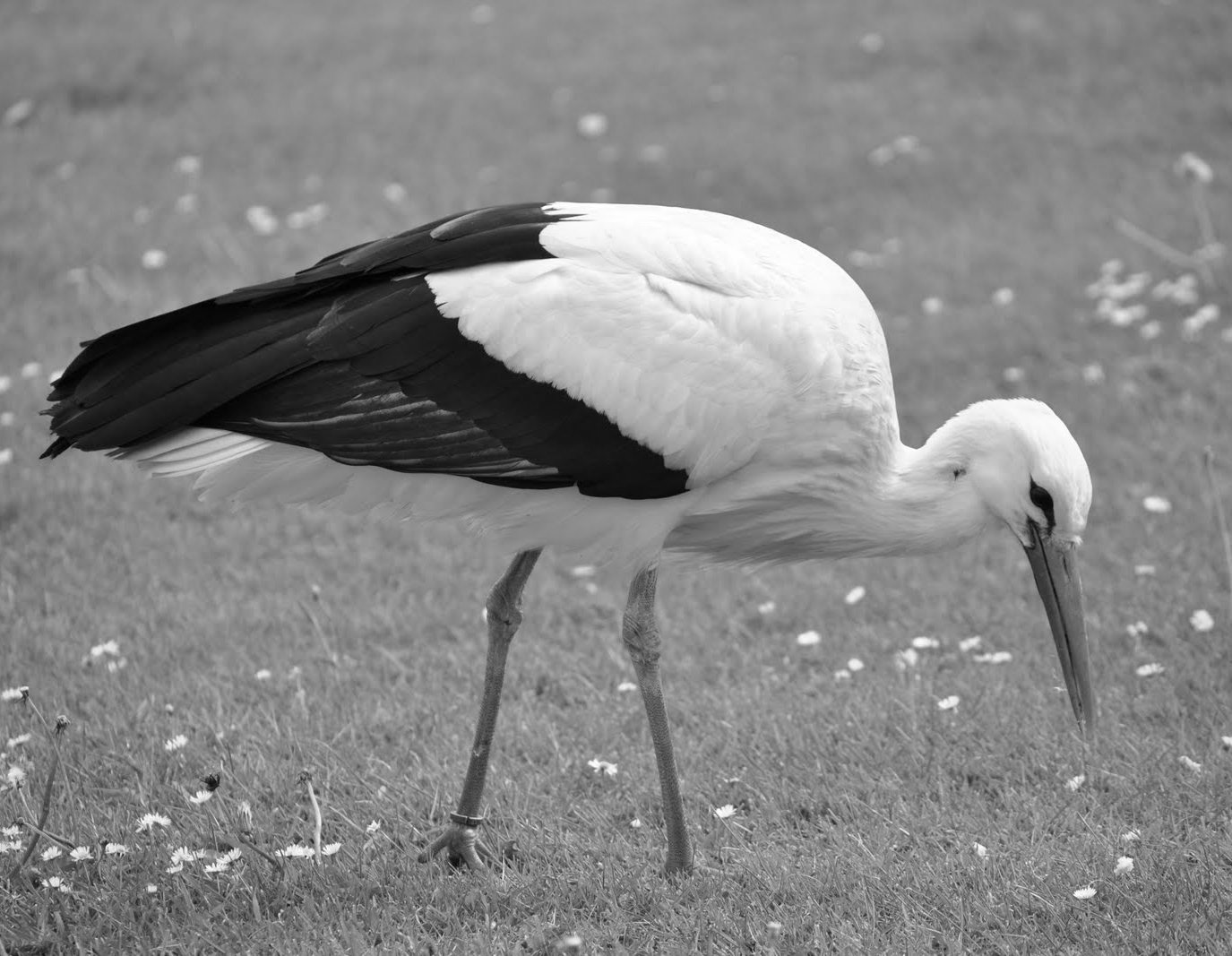 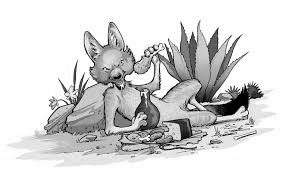 KARAKTERS EN KARAKTERTREKKEKARAKTERS EN KARAKTERTREKKEKARAKTERS EN KARAKTERTREKKE1Wie is in die verhaal?Wie is in die verhaal?2Mense / DiereMense / Diere3Ervaar alledaagse probleme waarmee ons kan identifiseerErvaar alledaagse probleme waarmee ons kan identifiseerTIPE KARAKTERTIPE KARAKTERTIPE KARAKTER11Hoofkarakters (RONDE) ondergaan belangrike groei en ontwikkeling as gevolg van die gebeure (intrige) in die verhaal.22ŉ Newekarakter (PLAT) bly op die agtergrond en ondergaan nie werklik enige verandering nie1:        JAKKALS1:        JAKKALS1:        JAKKALS1Hy is vol streke.Hy doen altyd kwaad daarom is hy en boer nie goeie vriende nie. Hy is vol streke.Hy doen altyd kwaad daarom is hy en boer nie goeie vriende nie. 2Hy is selfsugtig. Hy wil nie eintlik sy kos met Ooievaar deel nie.Hy is selfsugtig. Hy wil nie eintlik sy kos met Ooievaar deel nie.2:         OOIVAAR2:         OOIVAAR2:         OOIVAAR1Sy is meededeelsaam. Nooi Jakkals oor vir etes.Sy is meededeelsaam. Nooi Jakkals oor vir etes.2Sy is eintlik die slinkse karakter- weet hoe om Jakkals terug te kry. Ironies.Sy is eintlik die slinkse karakter- weet hoe om Jakkals terug te kry. Ironies.3:         BOER EN SY VROU.3:         BOER EN SY VROU.3:         BOER EN SY VROU.1Jakkals steel gereeld van hulle af. Slagfoffers.Jakkals steel gereeld van hulle af. Slagfoffers.RUIMTE: PLEK EN TYDRUIMTE: PLEK EN TYDRUIMTE: PLEK EN TYD1Waar die storie afspeel?Waar die storie afspeel?2Kan 'n werklike of denkbeeldige plek wees?Kan 'n werklike of denkbeeldige plek wees?3Kan in 'n historiese verlede geplaas word ("lank gelede")?Kan in 'n historiese verlede geplaas word ("lank gelede")?TEMATEMATEMA1‘n Sentrale gedagte of stelling wat ŉ literêre werk saambind en selfs beheer.‘n Sentrale gedagte of stelling wat ŉ literêre werk saambind en selfs beheer.2ŉ Tema is die skrywer se manier om met sy leser te kommunikeer en idees, waardes en gevoelens met sy lesers te deel.ŉ Tema is die skrywer se manier om met sy leser te kommunikeer en idees, waardes en gevoelens met sy lesers te deel.3Dit kan voorkom as  ŉ kort en betekenisvolle insig, bv. liefde, swaarkry of selfsug.Dit kan voorkom as  ŉ kort en betekenisvolle insig, bv. liefde, swaarkry of selfsug.4Dit kan ook ŉ uitgebreide siening van die lewe wees, bv. die goeie sal die kwaad oorwin of dit baat nie om kwaad te doen nie, die lang arm van die gereg sal jou bykom.Dit kan ook ŉ uitgebreide siening van die lewe wees, bv. die goeie sal die kwaad oorwin of dit baat nie om kwaad te doen nie, die lang arm van die gereg sal jou bykom.INTRIGEINTRIGEINTRIGE1Wat vind plaas in die verhaal? Wat vind plaas in die verhaal? 2Die storielynDie storielyn3Die storie begin vinnig en beweeg langs bekende paaieDie storie begin vinnig en beweeg langs bekende paaie4Goeie mense word beloonGoeie mense word beloonBoosdoeners word gestrafBoosdoeners word gestraf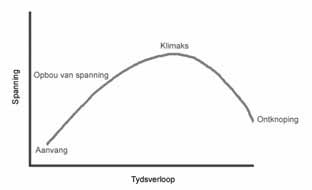 VERTELLERVERTELLERVERTELLER11Verteller: die persoon wat die skrywer gebruik om die verhaal te vertel. 1.11.1Eerstepersoonverteller (“ek-verteller”): een van die karakters wat die verhaal slegs uit sy eie gesigshoek vertel. Die “ek-verteller” is die beste soort verteller om eie emosies en gevoelens te beskryf1.21.2Derdepersoonverteller: Dit is ŉ verteller wat nie gebonde is aan tyd en plek nie; hy weet wat elke karakter sê, dink en voel; hy is oral teenwoordig; op elke plek, ruimte en tyd.  1.31.3Alomteenwoordige derdepersoonverteller: diepersoon is nie deel van die verhaal nie, maar beskik oor al die inligting van die karakters (wat hulle dink, doen en sê).VRAE:VRAE:VRAE:AANVANGAANVANGAANVANG11Waaarom was Jakkals en boer nie goeie vriende nie?Jakkals was altyd besig om kwaad te doen22Sou jy sê dat Jakkals goeie karaktereienskappe het? Ja of Nee.Nee. Hy steel boer se kos en eet sy henne. Hy is ’n vraat (greedy) want hy wil nie met Ooievaar sy kos deel nie.33Wat het Jakkals graag gesteel? Noem die dinge.Boer se haan/ henne/ kuikens/biltong/ melkterte44Tydens watter seisoen speel die verhaal af?Lente55Waarheen was boer en sy vrou op pad?Dorp toe66Watter goeie kans was daar nou vir Jakkals. Begin so: Daar was nou ’n goeie kans vir Jakkals om homself knuppeldik te eet/ Van boer af te steel.77Wat wou Jakkals graag daardie oggend eet?Boer se haan, henne en kuikens88Wanneer lek jy jou lippe af?Wanneer iets lekker proe99Waarom het Jakkals van plan verander en liewer besluit om eers kombuis toe te gaan?Hy wou eers by die kombuis gaan inloer.1010Watter geluk het Jakkals getref?Die kombuis se venster was op ’n skrefie oop.1111Wat het Jakkals gedrink om sy dors te les?gemmerbier1212Sê of die volgende stelling WAAR of ONWAAR is? Gee ’n rede vir jou antwoord.Boer het sy geweer by die huis gelos.Onwaar. Sy beursieVERLOOPVERLOOPVERLOOP11Wie was Ooievaar?Jakkals se buurvrou22Waarom wou hy Ooievaar graag oornooi vir aandete?Sy het hom die al voorheen vir ete genooi33Sou jy sê dat Jakkals se plan gewerk het? Ja of Nee. Gee ’n rede vir jou antwoord.Nee. Hy wou nie sy kos met Ooievaar deel nie.44Watter goeie karaktereienskappe besit Ooievaar? NOEM TWEE karaktereienskappe.Sy was gasvry.Nie suinig nie. Goed gemanierd. ’n Dame.KRISISKRISISKRISIS11Wat omtrent Jakkals se gedrag het vir Ooievaar geskok?Hy was onbeskof22Haal TWEE woorde aan wat sê dat Jakkals vir Ooievaar beledig het?“Koddige ding”33Waarom wou Jakkals van Ooievaar ontslae raak?Hy wou sy sop alleen eet/wou nie sop deel nie44Watter slinkse plan het Jakkals gehad om te verseker dat Ooievaar nie te veel van sy sop eet nie?Hy skep die sop in plat borde55Sou jy sê dat Jakkals se plan gewerk het? Ja of Nee. Gee ’n rede vir jou antwoord.Ja. Ooievaar het nie ’n mondjie sop inkry nie.66Was Ooievaar  so dom as wat Jakkals gedink het? Ja of Nee. Gee ’n rede vir jou antwoord.Nee. Sy het hom teruggekry deur dit vir hom moeilik te maak om te eet. 77Hoe weet jy dat Ooievaar niks van Jakkals se sop kon geniet nie? Haal ses woorde aan as bewys.Nie ’n mondjie sop opgeslurp nie.88Haal EEN woord aan wat vir ons sê dat die kos se reuk lekker was wat Ooievaar voorberei het.heerlikste99Watter sintuig het Jakkals gebruik om te sê dat die kos lekker was?reuksintuig1010Noem die disse wat Ooievaar voorberei het vir hul ete.Skaapboud, ensKLIMAKSKLIMAKSKLIMAKS1Watter verrassing het Ooievaar vir Jakkals beplan?Watter verrassing het Ooievaar vir Jakkals beplan?Sy het die kos in flesse bedien en hy kon nie eet nie./by die kos uit kom nie.Sy het die kos in flesse bedien en hy kon nie eet nie./by die kos uit kom nie.2Hoe het Jakkals daarop gereageer?Hoe het Jakkals daarop gereageer?Hy was kwaad en storm by die huis uit.Hy was kwaad en storm by die huis uit.3Watter implikasies het Ooievaar se plan vir Jakkals gehad?Watter implikasies het Ooievaar se plan vir Jakkals gehad?Hy het niks geëet nie. /Moes honger weggaanHy het niks geëet nie. /Moes honger weggaanONTKNOPINGONTKNOPINGONTKNOPING1Watter les het Jakkals daardie dag geleer?Watter les het Jakkals daardie dag geleer?Om nooit weer suinig te wees nie./Nooit weer iemand ’n nare poets te bak nie.Om nooit weer suinig te wees nie./Nooit weer iemand ’n nare poets te bak nie.2Watter gevoel het Jakkals daardie dag geleer? Haal slegs EEN woord aan.Watter gevoel het Jakkals daardie dag geleer? Haal slegs EEN woord aan.spytspyt3Wie, volgens jou is die slimste karakter in hierdie volksverhaal? Gee ’n rede vir jou antwoord.Wie, volgens jou is die slimste karakter in hierdie volksverhaal? Gee ’n rede vir jou antwoord.Ooievaar. Sy het jakkals met sy eie medisyne terug betaal.Ooievaar. Sy het jakkals met sy eie medisyne terug betaal.4Watter les leer ons uit hierdie volksverhaal?Watter les leer ons uit hierdie volksverhaal?Behandel ander soos wat jy graag behandel wil word.Behandel ander soos wat jy graag behandel wil word.5Wat is die tema van hierdie verhaal? Wat is die tema van hierdie verhaal? Meededeelsaamheid is plig/Sharing is caringMeededeelsaamheid is plig/Sharing is caring